252040 FORMATIVE ASSESSMENTS WORKBOOKFormative Assessment 1: SO1 AC1Explain the Accounting CycleComplete the following in small groups / individually as per the instructions from your facilitator:Place any extra evidence after this page, clearly marked for easy reference.Formative Assessment 2: SO1 AC2Role of Budgeting and Forecasting in Strategic PlanningComplete the following in small groups / individually as per the instructions from your facilitator:Formative Assessment 3: SO1 AC3Explain Accounting Conventions applied in Financial ManagementComplete the following in small groups / individually as per the instructions from your facilitator:Place any extra evidence after this page, clearly marked for easy reference.Formative Assessment 4: SO1 AC4Financial Reports Published in the OrganisationComplete the following in small groups / individually as per the instructions from your facilitator:Place any extra evidence after this page, clearly marked for easy reference.Formative Assessment 5: SO2 AC1Analyse Financial StatementsComplete the following in small groups / individually as per the instructions from your facilitator:Place any extra evidence after this page, clearly marked for easy reference.Formative Assessment 6: SO2 AC2, 3 & 4Apply Ratios Complete the following in small groups / individually as per the instructions from your facilitator:Place any extra evidence after this page, clearly marked for easy reference.Formative Assessment 7: SO2 AC2, 3, 4 & 5Make Recommendations based on Ratio AnalysisComplete the following in small groups / individually as per the instructions from your facilitator:Place any extra evidence after this page, clearly marked for easy reference.Formative Assessment 8: SO3 AC1Types and Formats of Financial ForecastsComplete the following in small groups / individually as per the instructions from your facilitator:Place any extra evidence after this page, clearly marked for easy reference.Formative Assessment 9: SO3 AC2Sources of Financial ForecastsComplete the following in small groups / individually as per the instructions from your facilitator:Place any extra evidence after this page, clearly marked for easy reference. Formative Assessment 10: SO3 AC3 & 4Factors in Preparing Financial ForecastsComplete the following in small groups / individually as per the instructions from your facilitator:Place any extra evidence after this page, clearly marked for easy reference.Formative Assessment 11: SO3 AC5Analyse Financial Forecasts to Determine ViabilityComplete the following in small groups / individually as per the instructions from your facilitator:Place any extra evidence after this page, clearly marked for easy reference.Formative Assessment 12: SO4 AC1, 2, 3 & 4Link Budget Plans to Operational ObjectivesComplete the following in small groups / individually as per the instructions from your facilitator:Place any extra evidence after this page, clearly marked for easy reference.Formative Assessment 13: SO5 AC1, 2 & 3Monitoring SystemsComplete the following in small groups / individually as per the instructions from your facilitator:Place any extra evidence after this page, clearly marked for easy reference.Explain the accounting cycle by drawing a diagram: 10 stepsExplain the role of budgeting and forecasting in the strategic planning process with reference to your business unit:Explain the following  accounting conventions applied in the financial management of your unit and give examples:Explain the following financial reports published by the organisation and give examples:Study the flowchart in 2.1 in your Learner Guide and then fill in the table below by answering the questions posed in relation to your business unit/ section/ division:Explain how you, as the business unit manager, can use the results of financial analysis to enhance the operations of your business unit/ section/ division:Explain how the results of your business unit/ section/ division impact on the whole organisation:Study the “Balance Sheet” presented below and then answer the questions that follow: 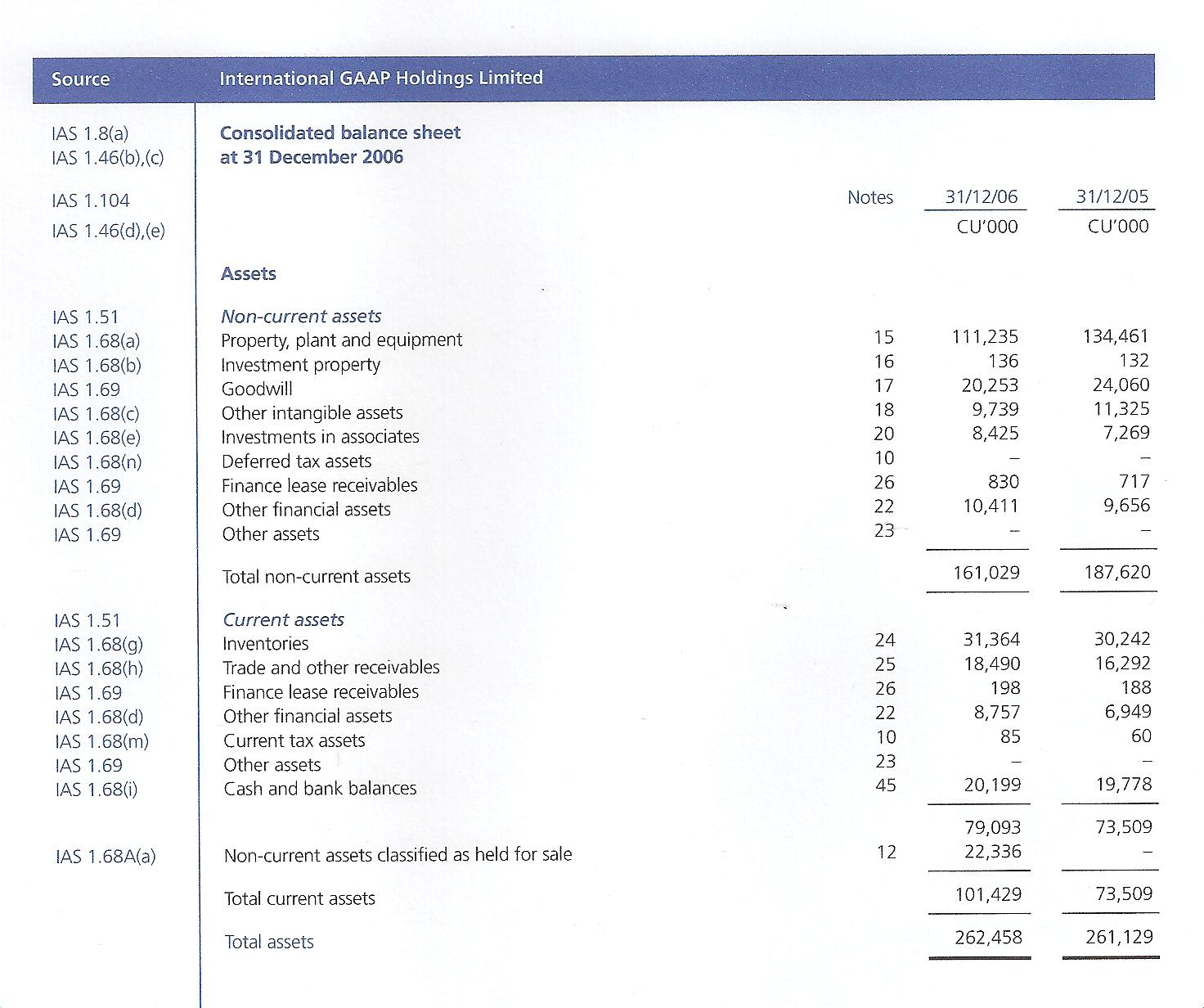 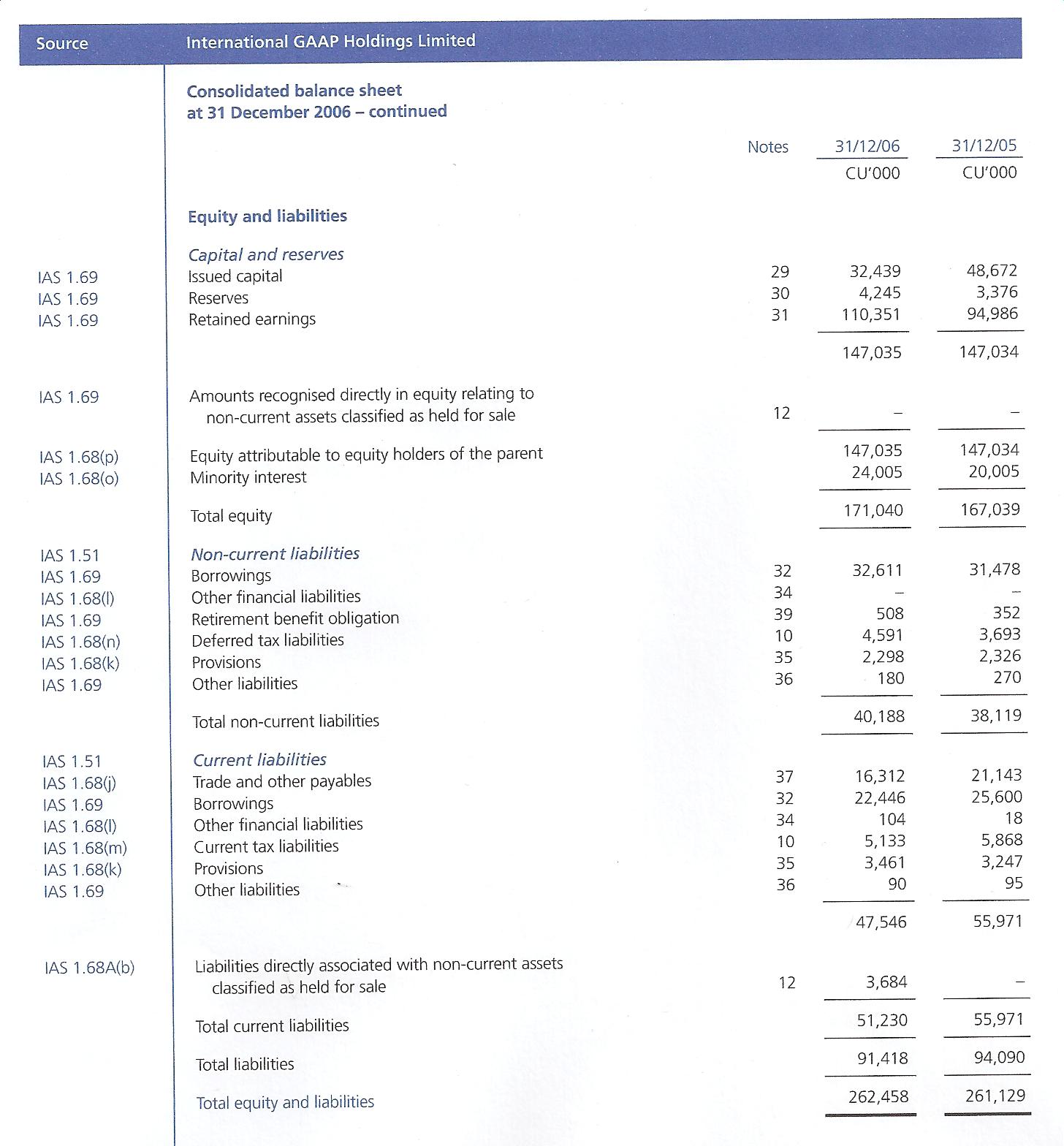 6.1  The name of this document has changed with the IFRS – what should the name be now?6.2  Determine the following as on 31/12/ 20X6, using the figures supplied in the Statement of Financial Position (balance sheet) above:Total assetsTotal liabilitiesStockCash and bank balances6.3  What conclusions can you draw about the liquidity and viability of the company based on the Statement of Financial Position (balance sheet) information?Study the following Statement of Comprehensive Income (Income Statement) and Statement of Financial Position (balance sheet), before answering the questions that follow: Electrical Products InternationalStatement of Comprehensive Income (Income Statement)For the year ended Dec. 31, 2XX6 (R 000’s)Statement of Comprehensive Income (Income Statement) restates all expenses as a percentage of salesAnalysts can quickly see which expenses have increased or decreased relative to salesElectrical Products InternationalStatement of Financial Position (balance sheet)As of Dec. 31, 2XX6 (R 000’s)Statement of Financial Position (balance sheet) restates all assets and liabilities as a percentage of total assetsAnalysts can quickly see which accounts have increased or decreased relative to total assets7.1 Complete the Statement of Comprehensive Income (Income Statement) and Statement of Financial Position (balance sheet) by filling in the missing figures.7.2 Calculate the Current Ratio (CR) for EPI for 20X6. What does the CR tell you about EPI’s liquidity?7.3 Calculate the Acid/ Quick Ratio (QR) for EPI for 20X6. What does the QR tell you about EPI’s liquidity?7.4 Calculate the Inventory Turnover Ratio (QR) for EPI for 20X6. What does the Inventory Turnover Ratio tell you about EPI’s efficiency?7.5 Calculate the Debtors collection period for EPI for 20X6. What does this result tell you about EPI’s efficiency?Trend analysis: study the data in the following table and discuss the trend that you can discern and possible consequences in the last column:Identify sources of financial forecasts as per the organisation's standard practice Explain how the following factors play a role in preparing financial forecasts:11.1 Explain the concept of “viability of an organisation”.11.2 Explain the role of cash flow in the sustainability of an organisation:12.1 You are a sole trader operating under the name Spice Co. You produce the chemical flavours used to flavour foodstuffs. You have been in operation since 1998. You produce Annual Financial Statements, so that interested parties, such as the bank, clients and suppliers who do business with you and SARS, the Receiver of Revenue, may review these financial statements and make decisions on the results accordingly.Draw up a simple budget for the three-month period from 1 September 2XX6 to 30 November 2XX6. You may work on the assumption that all the costs have gone up by 10% across the board due to higher inflation and increases in the prime lending rate. Your annual income has increased by 15%.12.2 Explain how operational objectives of the unit are established in line with the unit’s strategic plan:13.1 Explain the standard operating procedures for agreeing and adhering to monitoring systems 13.2 Explain how expenditure reports are monitored for the year for each team within the unit against specific criteria 13.3 Explain when corrective actions would need to be implemented 